№ п/пНаименование товара, работ, услугЕд. изм.Кол-воТехнические, функциональные характеристикиТехнические, функциональные характеристикиТехнические, функциональные характеристики№ п/пНаименование товара, работ, услугЕд. изм.Кол-воПоказатель (наименование комплектующего, технического параметра и т.п.)Показатель (наименование комплектующего, технического параметра и т.п.)Описание, значение1.Спортивный комплекс "Жираф" (СП-22)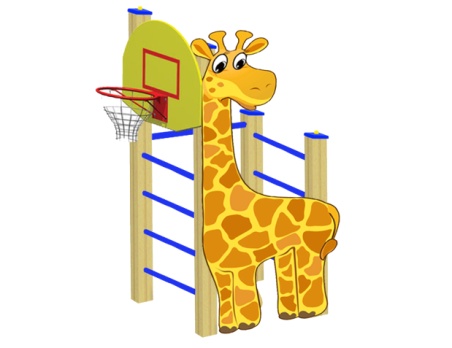 Шт. 11.Спортивный комплекс "Жираф" (СП-22)Шт. 1Высота (мм) Высота (мм) 20001.Спортивный комплекс "Жираф" (СП-22)Шт. 1Длина (мм)Длина (мм)15001.Спортивный комплекс "Жираф" (СП-22)Шт. 1Ширина (мм)Ширина (мм)19001.Спортивный комплекс "Жираф" (СП-22)Шт. 1Применяемые материалыПрименяемые материалыПрименяемые материалы1.Спортивный комплекс "Жираф" (СП-22)Шт. 1СтолбыВ кол-ве 4шт.,выполнены из клееного деревянного бруса, сечением 100х100 мм и имеющими скругленный профиль с канавкой посередине. Сверху столбы заканчиваться заглушкой синего цвета.Снизу столбы заканчивается металлической закладной. Закладная изготовлена из металлического уголка 30х30мм толщиной стенки 3мм. Закладная заканчивается прямоугольным фланцем, выполненным из стали толщиной 2мм, которые бетонируются в землю. В кол-ве 4шт.,выполнены из клееного деревянного бруса, сечением 100х100 мм и имеющими скругленный профиль с канавкой посередине. Сверху столбы заканчиваться заглушкой синего цвета.Снизу столбы заканчивается металлической закладной. Закладная изготовлена из металлического уголка 30х30мм толщиной стенки 3мм. Закладная заканчивается прямоугольным фланцем, выполненным из стали толщиной 2мм, которые бетонируются в землю. 1.Спортивный комплекс "Жираф" (СП-22)Шт. 1Декоративный элемент "Жираф" В кол-ве 1шт, выполнен из влагостойкой ламинированной фанеры марки ФСФ толщиной 18мм., с декоративной наклейкой в виде "Жирафа". В кол-ве 1шт, выполнен из влагостойкой ламинированной фанеры марки ФСФ толщиной 18мм., с декоративной наклейкой в виде "Жирафа". 1.Спортивный комплекс "Жираф" (СП-22)Шт. 1Баскетбольный щит с кольцомВ кол-ве 1шт.,  выполнен из влагостойкой ламинированной фанеры марки ФСФ толщиной 18мм., металлической трубы диаметром 27мм. с покраской термопластичной порошковой краскойВ кол-ве 1шт.,  выполнен из влагостойкой ламинированной фанеры марки ФСФ толщиной 18мм., металлической трубы диаметром 27мм. с покраской термопластичной порошковой краской1.Спортивный комплекс "Жираф" (СП-22)Шт. 1ПерекладиныВ кол-ве 9шт., выполнены из металлической трубы диаметром 32мм., с покраской термопластичной порошковой краской.В кол-ве 9шт., выполнены из металлической трубы диаметром 32мм., с покраской термопластичной порошковой краской.1.Спортивный комплекс "Жираф" (СП-22)Шт. 1МатериалыКлееный деревянный брус  выполнен из сосновой древесины, подвергнуты специальной обработке и сушке до мебельной влажности 7-10%, тщательно отшлифованы  со всех сторон и покрашены в заводских условиях профессиональными двух компонентной  краской. Влагостойкая ламинированной фанера марки ФСФ, все углы фанеры закругленными, радиус 20мм, ГОСТ Р 52169-Детали из фанеры имеют полиакрилатное покрытие, специально предназначено для применения на детских площадках, стойко к сложным погодным условиям, истиранию, устойчиво к воздействию ультрафиолета и влаги. Металл покрашен термопластичной порошковой краской. Заглушки пластиковые, цветные. Все метизы оцинкованы.ГОСТ Р 52169-2012, ГОСТ 52301-2013Клееный деревянный брус  выполнен из сосновой древесины, подвергнуты специальной обработке и сушке до мебельной влажности 7-10%, тщательно отшлифованы  со всех сторон и покрашены в заводских условиях профессиональными двух компонентной  краской. Влагостойкая ламинированной фанера марки ФСФ, все углы фанеры закругленными, радиус 20мм, ГОСТ Р 52169-Детали из фанеры имеют полиакрилатное покрытие, специально предназначено для применения на детских площадках, стойко к сложным погодным условиям, истиранию, устойчиво к воздействию ультрафиолета и влаги. Металл покрашен термопластичной порошковой краской. Заглушки пластиковые, цветные. Все метизы оцинкованы.ГОСТ Р 52169-2012, ГОСТ 52301-2013